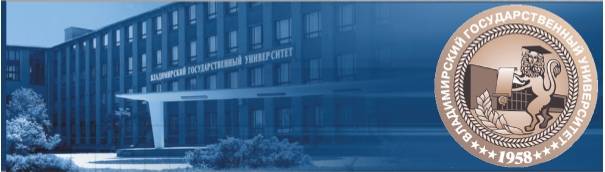 ПЕРВОЕ ИНФОРМАЦИОННОЕ СООБЩЕНИЕОрганизаторВладимирский государственный университет им. Александра Григорьевича и Николая Григорьевича Столетовых (ВлГУ), г.ВладимирИнститут лазерной физики СО РАН, г. Новосибирск При поддержкеМинистерства образования и науки Российской ФедерацииРоссийского фонда фундаментальных исследованийПредседатель конференцииБагаев Сергей Николаевич – академик РАН, научный руководитель Института лазерной физики СО РАН, г. НовосибирскПредседатель Организационного комитетаСаралидзе Анзор Михайлович – ректор ВлГУПрограммный комитетАракелян Сергей Мартиросович – заведующий кафедрой физики и прикладной математики ВлГУ, д.ф.-м.н., проф., председательКучерик Алексей Олегович – ведущий научный сотрудник кафедры физики и прикладной математики ВлГУ, к.ф.-м.н., доц., ученый секретарьВартанян Тигран Арменакович – главный научный сотрудник Университета ИТМО, д. ф. –м. н., проф.Вейко Вадим Павлович – заведующий кафедрой  лазерных технологий и лазерной техники  Университета ИТМО, д.т.н., проф. Гарнов Сергей Владимирович – заместитель директора ИОФ РАН по научной работе, д.ф.-м.н., проф.Задков Виктор Николаевич – директор Института спектроскопии РАН, д.ф.-м.н., проф.Кавокин Алексей Витальевич – заведующий кафедрой нанофизики и фотоники Университет Саутгемптона, к.ф.-м.н., проф.Конов Виталий Иванович – директор Центра естественно-научных исследований ИОФ РАН, член-корр, д.ф.-м.н., проф.Макаров Владимир Анатольевич – заведующий кафедрой общей физики и волновых процессов, директор МЛЦ МГУ им. М.В. Ломоносова, д.ф.-м.н., проф.Рябцев Игорь Ильич – заведующий лабораторией нелинейных резонансных процессов и лазерной диагностики ИФП СО РАН, д.ф.-м.н., проф.Тайченачев Алексей Владимирович  –директор ИЛФ СО РАН, д.ф.-м.н., проф.Шкуринов Александр Павлович – проф. кафедры общей физики и волновых процессов МГУ им. М.В. Ломоносова, д.ф.-м.н., проф. Адрес Оргкомитета для контактов600000,  Владимир, ул. Горького, 87Владимирский государственный университет им. А.Г. и Н.Г. Столетовыхтел./факс: (4922)477796, факс: (4922)333369e-mail: laser@vlsu.ru, kucherik@vlsu.ruОдновременно с проведением конференции будет организована молодежная школа-семинар Цель школы-семинара      Привлечение молодых ученых (студентов, аспирантов, специалистов) и поддержка интереса к обсуждению актуальных научных проблем современной фундаментальной и прикладной физики, повышение квалификации будущих исследователей. Основные направления работы конференции и школы-семинараМетоды синтеза и диагностики наноматериалов и наноструктур Соруководители  секции −  проф. Т.А. Вартанян, проф. О.В. Карбань.Нелинейная оптика и спектроскопия Руководитель секции −  проф. В.Н. ЗадковКвантовая и атомная  оптика Соруководители  секции −  проф. И.И. Рябцев, проф. А.В. ТайченачевЛазерные и плазменные нанотехнологии Руководитель секции − проф. В.П. ВейкоНовые углеродные материалы и их применение Руководитель секции − проф. В.И. КоновИсточники терагерцового излучения и их применение Руководитель секции − проф. А.П. ШкуриновНанофотоникаСоруководители секции − проф. А.В. Кавокин, проф. А.П. АлоджанцФормат работы школы-семинараУчастие авторитетных российских и зарубежных ученых, которые выступят с лекциями  и докладами по фундаментальным вопросам современной квантовой физики, физики конденсированного состояния вещества, методам получения и диагностики наноматериалов и метаматериалов, квантовой и атомной оптики и теории квантовой информации, лазерным нанотехнологиямПланируется выступление с пленарными докладами и лекциями:
член-корр., проф. Конова В.И. (г. Москва), проф. Гарнова С.В. (г. Москва), проф. Евлюхина А.Б. (г. Ганновер), проф. Задкова В.Н. (г. Троицк), 
проф. Кавокина А.В. (Саутгемптон), проф. Вейко В.П. (г. Санкт-Петербург),
проф. Алоджанца А.П. (г. Санкт-Петербург), проф. Макарова В.А. (г.Москва), 
проф. Шкуринова А.П. (г.Москва), проф. Вартаняна Т.А. (г. Санкт-Петербург), проф. Тайченачева А.В. (г.Новосибирск) , 
проф. Аракеляна С.М. (г.Владимир), проф. Рябцева И.И. (г. Новосибирск)Участники школы представляют стендовые доклады и краткие (5-минутные) презентации своей работы.По результатам конференции планируется публикация статей на конкурсной основе в Известиях Академии Наук. Серия физическая.Предварительная регистрация и важные даты:Для участия в конференции участники должны прислать до 30 июня регистрационные формы и аннотации докладов не более 300 слов.31.07.2016 – подтверждение принятия кратких тезисов.09.09.2016 – окончание приема тезисов.12.11.2016 – начало работы конференции.Предварительная программа12.11.2016 (Суббота), г.Суздаль 10.00-14.00 – Заезд. Регистрация.17.00-19.00 – Стендовые доклады и снек-пати.20.00 – Ознакомительный прием.13.11.2016. (Воскресенье), г.Суздаль10.00-11.00 – Пленарные доклады11.00-13.00 – Работа секций13.00-15.00 – Перерыв17.00-18.00 – Пленарные доклады18.00-20-00 – Работа секций14.00-17.00 – экскурсия по г. Суздаль14.11.2016. (Понедельник), г.Суздаль10.00-11.00 – Пленарные доклады11.00-13.00 – Работа секций13.00-15.00 – Перерыв15.00-16.00 – Пленарные доклады16.00-18.00 – Работа секций20.00 – Конференционный банкет.15.11.2014. (Вторник), г.Суздаль10.00-12.00 – Работа секций12.00-13.00 – Устные доклады молодых ученых (по результатам отбора)13.00 	       – Закрытие конференцииОфициальный язык конференции и школы-семинара – английский/русский.Будут изданы материалы школы-семинара. Требования к оформлению тезисовТезис представляется в текстовом редакторе Microsoft Word (формат doc или docx). Размер бумаги – А4 (210х297); все поля по  2 см,  шрифт – TimesNewRoman, 12; красная строка –1.25 см; межстрочное расстояние – полтора интервала; выравнивание – по ширине; рисунки внутри файла; для написания формул использовать Microsoft Equation.Объем тезиса – не менее 2-х и не более 4-х страниц.Краткие тезисы оформляются аналогичным образом, объем тезиса – не более 300 слов.Материалы необходимо направлять в  оргкомитет по электронной почте на адрес ученого секретаря: kucherik@vlsu.ru − Кучерику Алексею ОлеговичуТезисы оформляются по следующей схеме:ЗАГОЛОВОКФИО: Иванов И.И. место работы,город тел., e-mailтекст тезиса (должен содержать актуальность, цель работы, практическую значимость полученных результатов, а также библиографический список (если есть)).Место проведения конференцииКонференция будет проводиться в гостиничном комплексе «Пушкарская Слобода», 4* (г. Суздаль). http://www.pushkarka.ru/Для участников конференции оргкомитет предлагает следующие варианты оплаты участия в конференции:Проживание в одноместном номере с полным пансионом (завтрак, обед, ужин) с 12 по 15 ноября. Труды конференции, папка участника, банкет, экскурсия по г. Суздаль. Стоимость пакета 20000р.Проживание с подселением в двуместном номере с полным пансионом (завтрак, обед, ужин) с 12 по 15 ноября, труды конференции, папка участника, банкет, экскурсия по г. Суздаль. Стоимость пакета 15000р.Оплата полного организационного сбора 5000р (труды конференции, папка участника).Для студентов и аспирантов предлагается поселение в Главном Туристическом Комплексе г. Суздаля 3*, расположенном на расстоянии 2км от места проведения конференции. http://gtksuzdal.ru/Проживание с подселением в двуместном номере с полным пансионом (завтрак, обед, ужин) с 12 по 15 ноября, труды конференции, папка участника, экскурсия по г. Суздаль. Стоимость пакета 10000р.Самостоятельное поселение. Оплата организационного сбора для студентов и аспирантов 3000р (труды конференции, папка участника).Регистрационная формаФамилия: 												Имя: 													Отчество: 												Организация: 											Город: 												Название доклада: 										Предпочтительный тип доклада: 								Название секции: 										Дата прибытия в г. Суздаль: 									Дата отъезда из г. Суздаль: 									Предпочитаемый пакет участника: 								Комментарии: